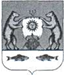 Российская ФедерацияНовгородская область Новгородский районАдминистрация Савинского сельского поселенияПОСТАНОВЛЕНИЕот 22.06.2017  № 299д. СавиноО наименовании улиц в д.Сопки и д.Кирилловское СельцоСавинского сельского поселения	В соответствии с Федеральным законом от 06 октября 2003 года  № 131-ФЗ «Об общих принципах организации местного самоуправления в Российской Федерации», Постановлением  Правительства РФ от 19 ноября 2014 года № 1221 «Об утверждении Правил присвоения, изменения и аннулирования адресов», Уставом Савинского сельского  поселения ПОСТАНОВЛЯЮ:	1.Присвоить безымянным улицам, расположенным в д.Сопки Новгородского района, в кадастровом квартале 53:11:1200604, следующие наименования: улица Береговая улица Радужнаяулица Солнечная. 2.Присвоить переулку в кадастровом квартале 53:11:0300302 д.Кирилловское Сельцо Савинского сельского поселения, наименование:      переулок Береговой.3.Опубликовать настоящее постановление в печатном издании «Савинский вестник» и разместить на официальном сайте Савинского сельского поселения в сети Интернет.Глава сельского поселения:                                         	А.В.Сысоев